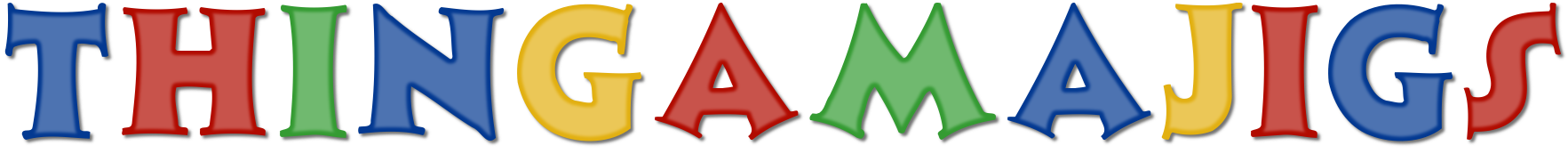 Before and after school clubDear Parent,Thingamajigs are holding our first ever Night Time Treasure Hunt on Thursday 30th November 2017!This will be an exciting evening full of games, prizes and food.Children will need to bring a torch and outdoor footwear as well as a warm coat. We will be outside for part of the night. It will run from 3.30pm-5.30pm at a cost of £10 per child this is the normal price for thingamajigs and includes a drink and pizza. Siblings will receive a discount.If your child would like to attend, they MUST book a place with Miss Lawrence due to popular demand in advance.If your child is attending club on this date, we will still need the slip to be completed and sent back to school as we need to account for numbers.- - - - - - - - - - - - - - - - - - - - - - - - - - - - - - - - - - - - - - - - - - - - - - - I wish for my child ____________________________ to attend the night time treasure hunt.I enclose £_______ to book a place. (Cheques made payable to Cheshire East Council).Signed__________________ Date___________________Lymm Road, Little Bollington, Nr Altrincham, Cheshire. WA14 4SZTel: 01565 830344  Fax: 01565 830857Head teacher: C.A. Johnstone B.A (Hons)